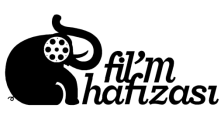 Basın Bülteni									                xx.12.2013Fil’m Hafızası’ndan Bol Eğlenceli “Tematik Gece”: 2013’ün En İyi Yabancı Kısa Filmleri Ülkemizde sinema algısını geliştirmek, farklı ve alternatif bir sinema içeriği sunmak üzere faaliyet gösteren sosyal sinema platformu Fil’m Hafızası, “Tematik Gece” adı altındaki kısa film gösterimlerine devam ediyor. Fil’m Hafızası’nın her ay farklı bir tema ile çok özel film seçkilerini sinefillerle buluşturduğu  “Tematik Gece”nin Aralık ayı teması: En İyiler2013 yılında gösterilen en iyi yabancı kısa filmlerin yer alacağı ve ülkemizin genç ve yetenekli oyuncularından Bora Cengiz’in ev sahipliği yapacağı “Best Shorts of 2013” etkinliği, 28 Aralık Cumartesi akşamı, Ortaköy’ün renkli ve enerjik mekanı Bloom’da gerçekleşecek. Bora Cengiz’in yakın zamanda çıkaracağı yeni albümünden sürpriz şarkıları ve unutulmaz film  soundtracklerini de kendi grubuyla birlikte seslendireceği “Tematik Gece” etkinliğinde, katılımcılar aynı zamanda ödüllü yarışmalar ve gösterimin sonunda müthiş bir parti ile eğlencenin tadına varacaklar. Etkinliğin mekân sponsorluğunu Bloom, medya sponsorluğunu Beyogluin.com ve 2f Magazine, iletişim sponsorluğunu Inbox Mail Marketing üstlenirken, dünyanın önde gelen özel medya eğitim kurumlarından SAE Enstitüsü proje desteği sağlıyor.“Best Shorts of 2013 hosted by Bora Cengiz” biletlerini Biletix web sitesinden, satış noktalarından ve etkinlik akşamı mekan girişinden temin edebilirsiniz. Bu özel etkinlik için biletler sınırlı sayıdadır.KISA FİLM SEÇKİSİ Benjamin’s Flowers (2012)Malin Erixon / İsveç / 12’Kafkaesk dünyasını küçük bir odaya sığdıran Benjamin kendi varoluşunu, gerçekle fantezi dünyası arasında bir noktada sorgulamaya başlar.Dik (2011)Christopher Stollery / Avustralya / 9’Andrew bir okuldan eve elinde çizdiği bir resimle döner. Baba resimde yazılanlardan hoşlanmaz. Gece uyumadan önce masumane bir şekilde karı - koca arasında başlayan sohbet birbirlerinin geçmişini deşifre eden, ilişkilerini yeniden gözden geçirten eğlenceli bir maceraya dönüşür.Love Drain (2012) Augusto Canani / Brezilya / 24’Kanalizasyon işçisi Bay Benites, rutin bir kontrol sırasında hayatının aşkıyla karşılaşır. Orta yaşlarındaki bu yalnız ve sessiz adamın kanalizasyonda başlayan ‘garip’ aşk hikayesi her şeyi değiştirecektir.Kick Heart (2013)Masaaki Yuasa / Japonya / 12’Lady S. ile Masked Man M.’in şiddetli ve örtülü aşkı, güreş ringlerinden kiliseye kadar uzanan delişmen bir aşk hikayesidir.Lost Paradise (2009)Oded Binnun & Mihal Brezis / İsrail-Fransa / 10’Farklı millet, farklı din, farklı ülke hatta savaş… Aynı dilde buluşturan tek şey aşk! İnsanlığın ortak dili aşk yalnızca fiziksel sınırların değil; bilişsel, politik ve toplumsal sınırların da ötesine geçebilir. Tek koşulu, tek yürek olmak.The Heat (2013)Polonya / Bartosz Kruhlik / 24’Michael ilk kez buluşacağı Anne’le ormanın kıyısındaki göle gider. Derken gizemli bir telefon konuşmasından sonra Anne ortadan kaybolur. Michael kız arkadaşının dönmesini beklerken yanına bir yabancı çıkagelir. Yabancının tekinsizliği Michael’ı korkutur…Fil’m Hafızası Hakkında:Fil’m Hafızası, filmlerde hayat bulan, replikleri fil hafızasıyla hatırlayan, bağımsız ve hak ettiği değeri görmemiş yapıtlara hayat vermeyi amaç edinmiş insanların oluşturduğu bir topluluktur. Ocak 2011’de küçük bir Facebook grubu olarak başlayan oluşum, şu anda gönüllülük esasına dayalı kocaman bir bağımsız sosyal sinema platformu olarak yoluna devam ediyor.